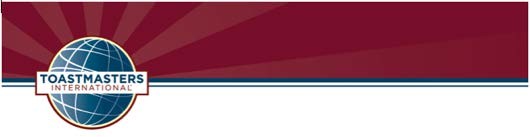 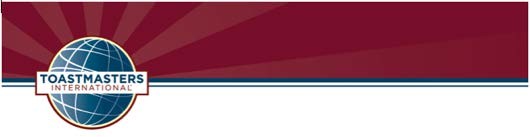 SAMPLE AGENDA FOR AREA COUNCILAREA # Council, Macquarie Division, District 90 Venue: Brushfarm Academy, 19 Lawson Street Thursday, 6.30 pm, 21 July 2016A G E N D AApologiesWelcome by Area Director20 seconds introductionArea Director’s Report of DECClub ReportsArea Director’s Club VisitsClub Leadership TrainingArea Humorous Speech and Table Topics ContestsHost ClubVenueBudgetClub LevyRaffleAny Other contribution/businessClub Success PlanDistinguished Club ProgramGeneral BusinessNote: Area Directors -Agendas should be sent out at least one week before the ACKeep minutes and send them out asapKeep an apologies and attendance book/listA ring folder for all your documentsClub Officers on the Area Council are:PresidentsVice President EducationVice President MembershipThe Area Council is open to all members.Voting rights:Only the above mentioned three club officers can vote.If one is absent, the present Club Officer automatically holds the proxy, or the absentee can assign the proxy to another club member in written form eg by email.Right to speak:All members have the right speak whether they are the above three club officers or not.Reminder:Everything is transparent in Toastmasters.Know the Toastmasters Club Constitution wellKnow your role well. The District Leadership Handbook is a good start.We are here to help you succeed